Министерство образования и молодежной политики Свердловской областиГосударственное бюджетное профессиональное образовательное учреждение Свердловской областиОкружной Центр Патриотического воспитания детей и молодежи Западного управленческого округа Свердловской областипри ГАПОУ СО «Красноуфимский педагогический колледж»                                                    ПОЛОЖЕНИЕ
Об организации и проведении Окружного фестиваля – конкурса художественного рисунка, посвященного «80-летию снятия блокады Ленинграда от немецко-фашистской оккупации» в онлайн формате, для обучающихся образовательных организаций, реализующих образовательные программы среднего профессионального образования Западного управленческого округа Свердловской области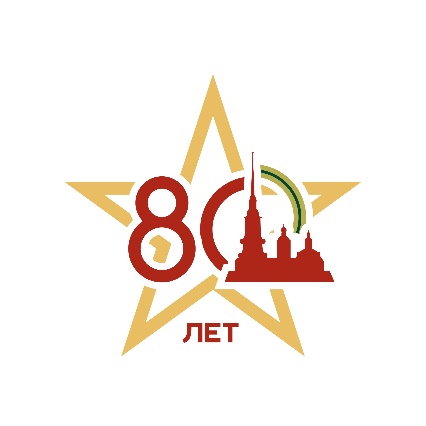                                           г. Красноуфимск, 2023 ОБЩИЕ ПОЛОЖЕНИЯ Настоящее положение определяет порядок организации и условия проведения Окружного художественного фестиваля – конкурса рисунка, посвященного «80-летию снятия блокады Ленинграда от немецко-фашистской оккупации» в онлайн формате, для обучающихся образовательных организаций, реализующих образовательные программы среднего профессионального образования Западного управленческого округа Свердловской области (далее – Конкурс). Конкурс проводится в соответствии с планом реализации мероприятий «Организация патриотического воспитания граждан, проведения областных, общероссийских, международных мероприятий и участие представителей Свердловской области в общероссийских и международных мероприятиях» подпрограммы 4 «Патриотическое воспитание граждан и формирование основ безопасности жизнедеятельности обучающихся в Свердловской области» государственной программы Свердловской области «Развитие системы образования и реализация молодежной политики в Свердловской области до 2027 года», утвержденной постановлением Правительства Свердловской области от 19.12.2019  № 920-ПП «Об утверждении государственной программы Свердловской области «Развитие системы образования и реализация молодежной политики в Свердловской области до 2027 года», в 2024 году».Общее	руководство	организацией	и	проведением Слета осуществляется: - Министерство образования и молодежной политики Свердловской области;- Окружной Центр Патриотического воспитания детей и молодежи Западного управленческого округа Свердловской области при ГАПОУ СО «Красноуфимский педагогический колледж».- ГАПОУ СО «Красноуфимский педагогический колледж».1.4. Организационный комитет Конкурса вправе вносить изменения в программу.ЦЕЛИ И ЗАДАЧИЦель: расширить представления детей, подростков, молодежь о героическом подвиге жителей блокадного Ленинграда в годы Великой отечественной войны. Задачи конкурса: - повышение личностного потенциала участников конкурса; - развитие творческих способностей, воображения; - создание условий для раскрытия творческого потенциала.УЧАСТНИКИ КОНКУРСАВ конкурсе принимают участие: обучающиеся общеобразовательных организаций, обучающихся среднего профессионального образования, центры патриотического воспитания и допризывной подготовки Свердловской области члены кружков, клубов, творческих объединений.Возрастная категория, принимающих участие в конкурсе от 14 до 18 лет включительно.ПОРЯДОК ПРОВЕДЕНИЯ КОНКУРСА Конкурс проводится с 22 февраля по 12 марта 2024 года включительно.Положение о Конкурсе размещается на официальной странице ОЦПВ ЗУО СО ВКонтакте https://vk.com/cpvkpkРаботы, предоставленные на Конкурс, могут быть отклонены от участия в следующих случаях:Не соответствуют номинациям Конкурса (раздел 4 Положение о Конкурсе)Не соответствуют требованиям (раздел 2 и 6 Положение о Конкурсе)Предоставлены после окончания срока проведения Конкурса Участие в Конкурсе означает согласие автора и законного представителя на публикацию его работ на информационных носителяхНОМИНАЦИИ КОНКУРСНЫХ РАБОТЖивопись – акварель, гуашьГрафика Цифровое искусствоДекоративно – прикладное искусство (коллаж)ТРЕБОВАНИЯ К ОФОРМЛЕНИЮ РАБОТКонкурс будет проходить дистанционно, в онлайн – формате. На конкурс принимаются фотографии, на которых изображены работы участников. Фото работ принимаются в оформленном виде – каждый рисунок должен быть снабжен этикеткой в правом нижнем углу. Этикетка должна содержать: тему и название работы, фамилию, имя и возраст автора. Заявки заполняются в электронном виде по Яндекс – форме: https://forms.yandex.ru/u/65bb7d77c417f325cde18ece/  Заполненная и отправленная заявка участником Конкурса дает автоматическое согласие на обработку персональных данных.Работы выкладываются в альбом в официальной группе ОЦПВ ЗУО СО ВКонтакте https://vk.com/cpvkpkКаждый участник предоставляет не более одной работы. Формат должен соответствовать номинациям конкурсных работРабота должна быть исполнена исключительно участником Конкурса без посторонней помощи.ОРГАНИЗАЦИЯ РАБОТЫ КОНКУРСНОЙ КОМИССИИКонкурсная комиссия состоит из представителей кафедры художественно – изобразительного искусства ГАПОУ СО «Красноуфимский педагогический колледж» и специалистов Окружного Центра патриотического воспитания детей и молодежи Западного Управленческого округа Свердловской области.Этапы конкурса: 1 этап - «Прием работ» Приём работ на участие в конкурсе ведётся постоянно, начиная с 20 февраля по 10 марта 2024 года.2 этап - «Подведение итогов и награждение». Подведение итогов конкурса, а также рассылка наградных документов участников конкурса состоится  с 11 марта по 15 марта  2024 годаКРИТЕРИИ ОЦЕНКИ КОНКУРСНОЙ РАБОТЫ          При оценивании работы учитывается следующее: • содержание, самостоятельность, выразительность и оформление работы;• оригинальность идеи; • степень эмоционального воздействия на аудиторию; • художественный уровень работ, соответствие творческого уровня возрасту автора; • качество исполнения (композиция, эстетика, гармония цвета).КУРАТОРЫ ФЕСТИВАЛЯ - КОНКУРСАОкружной Центр Патриотического воспитания детей и молодежи Западного управленческого округа Свердловской области при ГАПОУ СО «Красноуфимский педагогический колледж», тел.: 8 (343) 94 7 – 00 – 20, (доб. 217), эл. почта: cpv-kpk@mail.ruУТВЕРЖДАЮдиректор ГАПОУ СО«Красноуфимский педагогический   колледж»__________________/ Ю. В. Грязнова«    »                           2024 г.